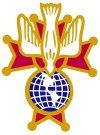 Mark BrezenskiDistrict MasterMinutes from the April 9, 2022, Spring Biennial District MeetingOpening CeremoniesMeeting was called to order at 10:02AM at Fr. Kramer Hall, 7400 Bernice St, Centerline, MI.Opening prayer was led by District Marshal George Roumaya.District Sr. Marshal Tom Schmidt led the Assembly in the Pledge of Allegiance.Dignitaries that were present were introduced (see the list at the end of the minutes).The roll call of attending Assemblies was taken (see table at end of minutes).The meeting minutes from the 2022 Fall Harvest District meeting were approved as written.CommunicationsTwo items were put on each table, courtesy of SK Bob GreeningMichigan Veterans Home, Chesterfield TwpGiana House Pregnancy and Parenting Residence, EastpointBoth should be considered as charities worthy of our contributionsGene’s assembly (1536) did have a charity to which they were contributing; however, the charity appears to have soe internal issues and did not cash the last check despite 3 phone calls and a visit encouraging them to take actionMaster’s Report (Mark Brezenski)Opening RemarksThis is the last district meeting for which Mark will be masterSometimes time flies and sometimes it seems to go slowlyFour years ago the district started wellMembershipPrior to the pandemic, we had exemplifications at DeCarlo’s, with pretty good numbers for new Sir KnightsThe Pandemic hit, and we all took a hitThe third year was fantastic – we just missed meeting the district goal of 175 or 176, and we were in the high 160’sAll third-year exemplifications were virtual, but the amount of membership gained was very goodThis past year new membership has fallen off a bitWe still have a couple of upcoming virtual exemplifications for anyone that would like to go through but could notExpect to finish the year with about 100 new membersMuch thanks for everyone’s recruiting efforts and for keeping your assemblies goingHonor GuardSeem to be more people buying the uniformIt is slow but it is picking upFour years ago, the new uniform came in, we lost a lot of honor guard, then the pandemic hit, and that didn’t helpNow starting to see an upticHad four Color Corps training – 2 on the east side and two on the west sideSaw a lot of new faces, which is nicePlease continue to encourage your assembly’s membership to join the color corpsProgramsWe are hearing that programs are starting to come backIf anyone has questions or ideas on what assemblies can do feel free to contact MarkCan also talk to the people at your table at lunch to get some ideasChalicesWe talked about chalices at the Fall HarvestThere was a place in Port Huron that had a line on dispositioning chalices (a number of locations were discussed at Fall Harvest and are in the minutes)It might have been Propagation of the FaithTerry Carl had a lead; the District Master will contact Terry for the lead and will send it to the FN’sFr. Muma is at a northern Detroit Diocese and he takes them to Africa (Mark will get contact info after the meeting) [Note: Fr. Muma is at SS. Peter and Paul in North Branch, MI]At the last meeting talked about a place called PIME Missionaries near Mound Rd and 17 Mile (the contact information will be sent to Mark; PIME: Pontifical Institute for Foreign Missions, mentioned at the Fall Harvest)Another contact is Shelby Sands at Missions International (mentioned at the Fall Harvest)CommunicationPlease contact Mark if you FN’s and comptrollers are NOT receiving the Michigan KofC emailsInformation received in those emails should be sent to assembly membersThe website is updated regularly, especially with color corps assignments and when forms are dueResolutions are upcomingMark forwarded to all the FN’s an email he received from the VSMNote that regarding some of the contents of the email, nothing has been finalized regarding any proposed baldric and beret changesAt one of the winter meetings, one of the Supreme representatives said they knew the rollout of the new uniform did not go well, but we need to get over it and move forwardUpcoming ExemplificationDeCarlo’s was very convenient, but they are now closed and we need to find new venuesIn September we were at Knight Club in MarysvilleWe were still coming out of Covid, and we didn’t know what to expectThe State Deputy gave us a great deal and allowed us to cancel if we needed toOf course, for west side people, it was a long driveIn March we were at Monaghan KofC Hall in LivoniaOf course, the east side guys felt this was a long driveWith that in mind, does anyone know a facility where we might be able to have the next exemplification?DeCarlo’s was central and had lots of space and they knew what we neededLooking at September 17 or September 24 (the State Deputy is being installed on September 10, which is the day we would normally be looking at)If we can’t find a new place, we will probably go to Monaghan againWe can’t wait until August to schedule – we need to do it nowAmerican Polish Cultural Center at 15 Mile and DequinderUkrainian Cultural Center, 696 and RyanSacred Heart Major SeminaryPremier Center at 16 Mile and GroesbeckWe need a large room for the exemplification, a large room for dinner (sometimes these can be the same, depending on logistics), a room for the ladies and a room for the dignitaries, with a suggestion for a good banquet serviceSS. Cyril and Methodius at Ryan and 18 MileThe master will work on these and will let people know what is scheduledQuestion: Is there consideration for having one on the east side and one on the west side (two per year)?We did that this past year (though the east side was in Marysville)In Livonia we had 32 exemplified (should have had 35 or 36 but had no shows)Central location seems to be preferredThere was a bit of discussion about a multi-day event (which has not been done in years); the district master indicated we might try having a local hotel with hospitality the night before at an upcoming exemplification; we’ll make a decision on that moving forwardPerhaps we should have a fundraiser for the district master to help put on a longer event and invite third degree people to participate – maybe even have a fundraising committeeProvincial MeetingOur VSM, Ed Ponder, would like to restart Provincial meetingsThinking of the Toledo Area, or perhaps Monroe CountyAssemblies need to think about if they would send peopleOver the last few years when we had Provincial meetings, attendance was going down dramaticallyDon’t really know why attendance was going downFrom the State DeputyWalter could not attend today because of other commitmentsThe State Deputy send his greetings to the DistrictWalter wanted to encourage a presence at council meetings by the Fourth Degree; not that it does not have to be the FNFrom the District FriarFr. Eric send his greetings and said he enjoyed his four years as District FriarFr. Eric could not join us today as he had Mass this morning followed by two baptismsThank you from the District Master for keeping assemblies moving through pandemicAwardsNote that awards would normally come in the fall but they were very late in comingCivic Awards478 St. John Neumann484 Richard Cardinal Cushing2149 St. Michael the Archangel2599 Sacred HeartCivic and Star Assembly482 Bishop Michael Gallagher1536 Pope John XXIII1839 Blessed Virgin Mary3392 Fr.Vincent CapodannoVAVS Report – SK Dennis LipskiEvery quarter, reports to the Michigan VAVS Coordinator our District 1 volunteer efforts impacting veteransThis includes all the efforts in the area, including any volunteer activities at the VA HospitalThis past quarter, with 31 assemblies, only 6 assemblies reported activitiesIt is difficult to believe that most assemblies don’t do anything for veterans; more than likely they are not recording or reporting the activitiesPlease contact me if you have any questionsReport from the Committee on ResolutionsEach of the 23 assemblies that are present has an envelope that has little squaresWhen a vote is called, each square represents a vote the assembly can castThree people were on the committeeWe have two resolutions, we will deal with them separatelyResolution 1 is to change the Fourth Degree Exemplification Ceremonial from Secret to Not SecretThe Resolution Committee unanimously agreed that this resolution should be approved and sent to the VSMThis would allow family members to observe the exemplification ceremonyThere was a motion to approve and a secondDiscussion:This is not a vote for a new exemplificationThere is a new exemplification being developed, but we do not have it yetThe resolution passed unanimouslyResolution 2 is to allow a name badge on the Fourth Degree Uniform under certain circumstancesThe Resolution Committee is not in unanimous agreement to approve and forward for the following reasons:While it contains sufficient detail for size, placement and colors, it does NOT contain an example or diagram nor does it contain sufficient detail regarding the text to be put on the badgeThis provides for too much room for interpretationIf the resolution were modified or contain a graphical representation, they felt it could be approved and forwardedThe District Master stated that the VSM would accept the resolution if it contained an amendment regarding the size of the lettering.A motion to approve the resolution with an amendment regarding the badge contents or a diagram thereof was mad a secondedDiscussion:The discussion of this was lengthy, far ranging and covered topics including contents of the badge (name, assembly name, assembly number, position(s) held) as well as the need for the Fourth Degree emblem; it is fair to say there there was not high agreement on what, other than the Sir Knight’s name, should be on the badgeIt was pointed out tha the Fourth Degree emblem is on the sport coat and would be just below the name badge, so there would be no needThere was a suggestion that the name badge should be on the opposite side of the jacket, i.e., not above the emblemA motion to table the resolution and a secondThe motion to table the resolution was approved and the resolution was tabledUnfinished BusinessThere is no unfinished businessNew BusinessSelection of three candidates for District MasterThe District Master’s last day is August 31, 2022Three candidates need to be selected for considerationGene Suchyta was nominated and accepted the nominationMatt Elias was nominated and accepted the nominationMark Palmer was nominated and declined the nominationGeorge Roumaya was nominated and declined the nominationJon Schnellbacher was nominated and declined the nominationTom Parsch was nominated and accepted the nominationNote that for those that accepted there is paperwork that needs to be completedDignitary RemarksFrank Pawelak, Master EmeritusIn the coming days when you meet with your family and friends, please pray them as they pray for youJohn Hundiak, State Special Olympics Chair and Former District MasterFor the DD’s in the room, Supreme Billing is now going out only through Member ManagementIf they are not on Member Management, they likely have not received the billing for, and probably have not paid, per capitaThere is a list going to the State Deputy that lists councils that cannot go to the State Convention as they have not paidPlease remind the councilsAny assembly billing will also be coming through Member Management, so please use it!A Fall Provincial was talked about…Please send John an email with what would entice you to come to a provincial meeting… Don’t be concerned about location, be more concerned about content and information, training, speakers, awards, that kind of stuffThe goal is to make a Provincial Meeting meaningful for Fourth Degree membershipFeel free to copy the FVSM as well as the District Master on any emails you sendSpecial Olympics Opening Ceremonies – All KofC members are invited (not just Sir Knights), they will be in Mount Pleasant on June 2, details are being ironed outLiving Rosary on May 14 in Lansing, MI – again, all knights are invitedAssemblies exist to do patriotic programs, support veterans, AND to support councils and their social eventsJohn was at two funerals this past year, and is experiencing a situation with a member in Texas that passed away and they can’t get any Color Corps to the funeralWe don’t realize how fortunate we are to be able to support our members with Color Corps; family members of the deceased appreciate our presence, not only Color Corps, but council members as wellCongratulations to our future former District Master who has weathered the uniform change as well as the pandemicClifford Wasmund, Former Vice Supreme MasterAttended an assembly meeting in The Villages this past yearOnly had maybe a dozen peopleDidn’t talk about programs and didn’t seem to have anyIt felt much like a councilWe are fortunate to be Patriotic Degree in Michigan, and our assemblies have programs that help veterans and othersCould Dennis please continue to send reminders to assemblies regarding VAVS hoursMark sent an email stating our membership quota was reduced from 7% to 5%; please take that back to your assemblies and councilsState Convention – please bring your uniform as we will need Color Corps for the Living Rosary because of pandemic, cost and other factorsState Officer installation is September 10; please consider falling out – it will be at Assumption Grotto in Detroit with dinner at the Detroit Yacht Club and your service would be appreciatedI appreciate everything you do, and it is great to be able to brag about what we doQuestions from the FloorHow many Color Corps requests have come from councils recently?One had four, quite a few have had moreApparently there have not been many requests from councils in the northern portion of our DistrictLots of funeralsSome ConfirmationsFeedback that is being received is that there are not enough Sir Knights with the new uniform to “make a statement”Also having difficulty getting people to show upSuggestion was to get support from more assemblies to increase the number of people availableDrive time in the northern area can be a detrimentIn the Metro Detroit area, most assemblies are pretty good about helping outReally need people to show up and help out others; if they are not willing, then asking for help is problematicDownriver is the same problem, but the few that are down there try to support each other and they ask for support from some of the other assemblies a little further awayHow do we jump start the engine and get more Color CorpsNeed to askSometimes the issue needs to be pushedOne assembly pays for about half of the uniform and also have an armoryFor some assemblies, it seems to be getting better – there seems to be more people interested in joining the Color CorpsCan Fourth Degree Holy Cross donations be sent to the new Hope Center in Ann Arbor (as opposed to Religious Education?Mark will check with Bob GodiMight we want to add Warriors to Lourdes to the who to send checks list?Talk to Gene afterwards and he will tell you to where to send the checkIs it Honor Guard or Color Corps?Yes – read the bookGood of the OrderToday is April, 9, 2022, National Former Prisoner of War Recognition DayThere is a a POW/MIA Day in the fallToday is the day we recognize those that were Prisoners of War that came back are no longer a POW or MIA.This day was created around WW2 to specifically recognize those that survived the Bataan Death March.The Vietnam ar also had a lot of POW’s and MIA’s; this is a great day to recognize any of them form any warA couple of months ago the KofC was at Blessed Sacrament CathedralThe Knights of Malta was also there; the Archbishop recognized them, but not the Sir KnightsThis serves as a recognition of those that participatedThanks to those who in the room that served in the Armed ForcesPrayer RequestsSue Flores, wife of Deacon FloresRepose of the soul of Deacon SK Gene KowalskiFr. Joe Horn, Pastor, Shrine of the Little Flower BasilicaArlene Marcetti and Tom Marcetti, PSDFr. Ron Victor, Pastor, St. IsadoreFr. Steve Wertanen, Pastor, St. AnastasiaRepose of the souls of Sir Knights Tony Mantua and Ted Grady, both PFNMike StefanikClosing CeremoniesDistrict Secretary Gene Suchyta led the district in a closing Prayer the Sub Tuum.Meeting adjourned at 11:58AMRespectfully submitted,Gene Suchyta, District SecretaryDignitaries in AttendanceFVSM Clifford WasmundMFD Mark BrezenskiMarshal Tom SchmidtMarshal George RoumayaFMFD John HundiakFMFD Frank PawelakAssembly #Assembly NameMembers In Attendance0470Detroit Cardinal MercierY0475Msgr. Francis F. Van AntwerpY0477A.X.M. SharpeY0478St. John Neumann0479Babylon (Inactive)0480RichmondY0481Notre Dame (Inactive)0482Bishop Michael GallagherY0483Msgr. Van DykeY0484Richard Cardinal CushingY0488Raisin RiverY0490Bishop KelleyY0492Msgr. SchulteY0515Cardinal Mercier (Inactive)0516Lakeshore (Inactive)0519Fr. Dolan (Inactive)0520Monsignor Hunt0521Father Solanus CaseyY1536Pope John XXIIIY1622Holy CrossY1795Rev. Paul M. Onderbeke1839Blessed Virgin MaryY1901Father Frank Walsh (Inactive)1963Msgr. Clement H. Kern Y2032Edward Cardinal MooneyY2136St. Francis of AssisiY2149St. Michael the ArchangelY2304Father John L. Hubert (Inactive)2521Father John R. Hogan2599Sacred HeartY2696St. Paul on the LakeY2804St. Mary of the Lake2942Pope John Paul II3057Bishop Schoehnerr3082Divine MercyY3099Father John A. Hardon, S.J.Y3392Father Vincent CapodannoY3408St. George ChaldeanAssemblies:31 Assemblies In Attendance:23Assemblies Not In Attendance:8